ГОРОДСКОЙ СОВЕТ ДЕПУТАТОВ  МУНИЦИПАЛЬНОГО ОБРАЗОВАНИЯ «ГОРОД НАЗРАНЬ»РЕШЕНИЕ  	№13/52-4                                                                                       от 13 августа  2020 г.О внесении изменений в  некоторые нормативно-правовые акты  Городского совета     Рассмотрев экспертизы Государственно-правового управления Администрации Главы и Правительства Республики Ингушетия № 3530 и №3531   от 03.08.2020г. Решений Городского совета, в соответствии с Федеральный закон от 06.10.2003г. №131-ФЗ «Об общих принципах организации местного самоуправления в Российской Федерации» и Уставом г.Назрань, Городской совет муниципального образования «Городской округ город Назрань» решил:1.Исключить пункт 6 Решения Городского совета от 27.02.2020г. №9/32-4 «О признании Постановления Главы г.Назрань от 13.01.2012г. №1 утратившим силу».  2. В абзаце 1.1 Правил депутатской этики в Городском совете депутатов муниципального образования «Городской округ город Назрань» внести следующие изменения: слова «Законом Республики Ингушетия «О статусе депутата представительных органов местного самоуправления в Республики Ингушетия» заменить на слова «Федеральным законом  от 06.10.2003г. №131-ФЗ «Об общих принципах организации местного самоуправления в Российской Федерации» и законом Республики Ингушетия от 31.10.2014г. № 60-РЗ «О формировании органов местного самоуправления».3.Контроль за исполнением настоящего Решения возложить на заместителя председателя Городского совета Хамхоева А-Х.И. Глава г.Назрань                                                                                                   У.Х.ЕвлоевПредседатель Городского                                                          Ю.Д.Богатырев          РЕСПУБЛИКА     ИНГУШЕТИЯ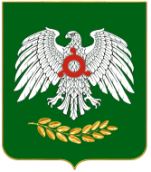     ГIАЛГIАЙ    РЕСПУБЛИКА